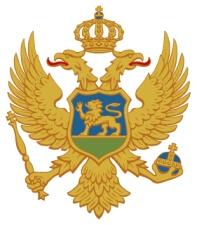   Crna Gora    Ministarstvo vanjskih poslova                                                    Diplomatska akademija  Prijava za polaganje ispita za pripravnikeUz prijavu se prilažu sljedeća dokumenta:Dokaz o završenom četvorogodišnjem programu na fakultetu VII1 nivo kvalifikacije obrazovanja (ovjerena kopija diplome ili uvjerenja). U Podgorici, dana ___________ godine.                                                                                          _________________________                                                                                                      Podnosilac prijave                                                                                          _________________________                                              		                                                                                    E mail adresa                                                                                                _________________________                                                                                                                                  Telefon Napomena:Kandidati koji su studije završili po bolonjskom procesu, dužni su dostaviti kopiju diplome/uvjerenja o završenim osnovnim studijama i završenim specijalističkim/ magistarskim studijama.Kandidati koji su studije završili u inostranstvu, dužni su dostaviti i rješenje o priznavanju inostrane obrazovne isprave.Neblagovremeno dostavljene prijave neće se razmatrati.Prezime, očevo ime i imeDatum i mjesto rođenja